Simklubben Ran Mini Sprint Meet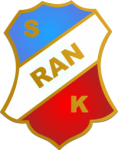 Varmt Välkomna den 26 mars!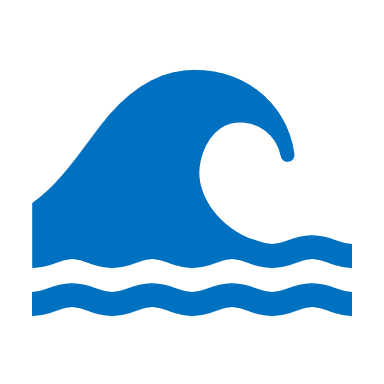 TÄVLINGSPLATS: 	Simhallsbadet, gamla Aq-va-kul50 m x 6 banor halvautomatisk tidtagningTävlingen kommer att finnas på www.livetiming.seTyvärr ingen avsimningsbassäng!TÄVLINGSTIDER: Söndag 26/3	Insim 8,00-8,45             Start 9,00 (förväntat slut kl 10,45) En timmes lunch efter gren 9. Kommer att tas upp till diskussion under tränarmötet. Hela tävlingen kommer troligtvis att vara slut kl 13,30 inkl lunchen.TRÄNARMÖTE: 	Hålls i konferensrummet ute i entrén kl 8,15TÄVLINGSKLASSER	TÖSER OCH PÅGAR		9 år och yngre		10 år			11 år		12 årGRENORDNING: Se sist i dokumentetPRISER:		Deltagarplakett till allaSTRYKNINGAR:Strykningar tas emot senast kl 20.00 lördag kväll och därefter senast 30 min efter avslutat pass innan lunch. Vi ser gärna att ni meddelar i sekretariatet om någon insjuknat under natten så vi kan stryka den simmaren och ersätta platsen.Vi använder oss av WinGrodan Sync där tränarna själv gör strykningar.STARTLISTOR/RESULTATLISTORAllt finns på Livetiming men vi kommer även att sätta upp listor vid glasburen inne i 50 m bassängen.TÄVLINGSBYRÅ:Finns i anslutning till tävlingssekretariatet. Här hämtar ni tränarnas program. 1 per klubb fler om så önskas.OMKLÄDNINGSRUM:Ta med hänglås!PARKERING:Finns i anslutning till badet och runt om i området. Parkeringsapp eller kort.PUBLIK:Ingång via omklädningsrummen. Skor lämnas ute i entrén eller låses in i skåpen.Publiken hänvisas till vänster sidan när man kommer in i simhallen. Vänligen respektera avspärrningarna vid poolen.TRÄNARFIKA:Serveras i gymmet i anslutning till simhallen. Se hänvisning.FUNKTIONÄRER:Funktionärsmöte 45 min innan respektive pass. Samling i konferensrummet vid entrén.Funktionärer som ställer upp två pass samma dag bjuder vi på lunch.Vi saknar lite funktionärer och tar tacksamt emot hjälp från gästande klubbar. Anmäler er i sekretariatet när ni kommer.VARMT VÄLKOMNA TILL MALMÖ OCH SIMKLUBBEN RANCamilla Green, tävlingsansvarig i simklubben Rancamilla@skran.se150 m frisimTöser250 m frisimPågar3100 m bröstsimTöser4100 m bröstsimPågar550 m ryggsimTöser650 m ryggsimPågar7100 m frisimTöser8100 m frisimPågar98 x 50 benspark med plattaMix 4 av varje60 min paus1050 m fjärilsimTöser1150 m fjärilsimPågar12100 m ryggsimTöser13100 m ryggsimPågar1450 m bröstsimTöser1550 m bröstsimPågar168 x 50 frisim med badringMix 4 av varje